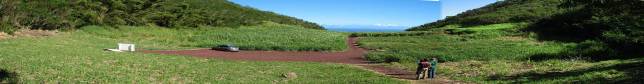 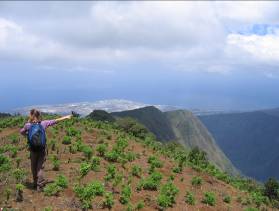 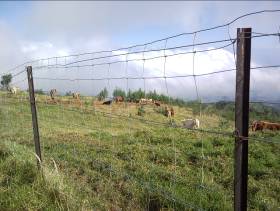 Appel à projets 2023Pour la valorisation par l'agriculture des Espaces Naturels Sensibles du Département de La Réunion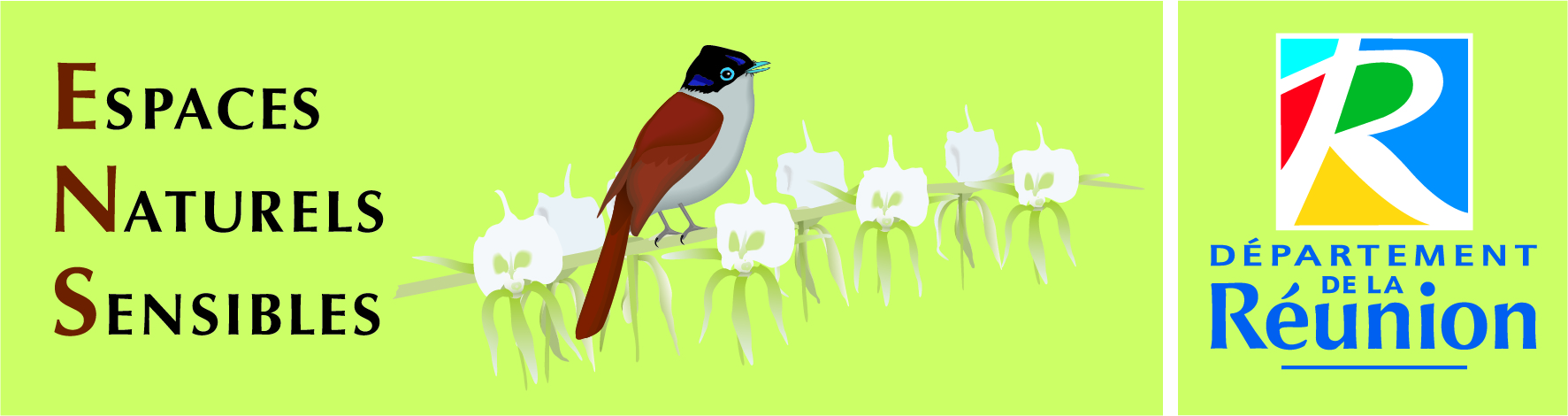      LISTE DES ANNEXES1 –  Fiches des emplacements   2 -  Attestation de visite   3 –  Fiche de candidature   4 –  Convention                 5 –   Récépissé de dépôt de candidatureDEPARTEMENT DE LA REUNIONDirection du Tourisme Et des Espaces Naturels 50 TER QUAI OUEST97400 SAINT DENIS 02 62 90 24 00  sylvio.leble@cg974.fr visites Sud et Ouestfabrice. brasier@cg974.fr  visites Nord et Est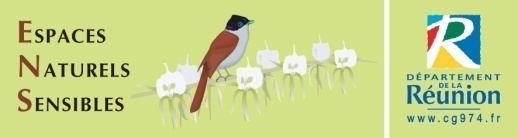 ANNEXE 2PRE-VISITE DU SITE Nom et prénom du (de la) candidat(e) ou du (de la) représentant(e) de l’organisme : ……………………………………………………………………………………………………..Adresse :  ………………………………………………………………………………………………………...……………………………………………………………………………………………………………………Tél : ………………………………………reconnait avoir visité ledit site sur lequel il/elle envisage de développer un projet agricole et y avoir pris connaissance des contraintes physiques et réglementaires.Remarques / observations éventuelles :……………………………………………………………………………………………………..…………….………………………………………………………………………………………………………………………………………………………………………………………………………………………………………………………………………………………………………………………………………………………………………………………………………………………………………………………………………………………………………………………………………………………………………………………………………………………………………………………………………………………………………………………………………………………………………………………………………………………………………………………………………………………………………………………………………………………………………… Nom et prénom du (de la) candidat(e) ou du (de la) représentant(e) de l’organisme : ……………………………………………………………………………………………………..Adresse :  ………………………………………………………………………………………………………...……………………………………………………………………………………………………………………Tél : ………………………………………reconnait avoir visité ledit site sur lequel il/elle envisage de développer un projet agricole et y avoir pris connaissance des contraintes physiques et réglementaires.Remarques / observations éventuelles :……………………………………………………………………………………………………..…………….………………………………………………………………………………………………………………………………………………………………………………………………………………………………………………………………………………………………………………………………………………………………………………………………………………………………………………………………………………………………………………………………………………………………………………………………………………………………………………………………………………………………………………………………………………………………………………………………………………………………………………………………………………………………………………………………………………………………………… Nom et prénom du (de la) candidat(e) ou du (de la) représentant(e) de l’organisme : ……………………………………………………………………………………………………..Adresse :  ………………………………………………………………………………………………………...……………………………………………………………………………………………………………………Tél : ………………………………………reconnait avoir visité ledit site sur lequel il/elle envisage de développer un projet agricole et y avoir pris connaissance des contraintes physiques et réglementaires.Remarques / observations éventuelles :……………………………………………………………………………………………………..…………….………………………………………………………………………………………………………………………………………………………………………………………………………………………………………………………………………………………………………………………………………………………………………………………………………………………………………………………………………………………………………………………………………………………………………………………………………………………………………………………………………………………………………………………………………………………………………………………………………………………………………………………………………………………………………………………………………………………………………… Nom et prénom du (de la) candidat(e) ou du (de la) représentant(e) de l’organisme : ……………………………………………………………………………………………………..Adresse :  ………………………………………………………………………………………………………...……………………………………………………………………………………………………………………Tél : ………………………………………reconnait avoir visité ledit site sur lequel il/elle envisage de développer un projet agricole et y avoir pris connaissance des contraintes physiques et réglementaires.Remarques / observations éventuelles :……………………………………………………………………………………………………..…………….………………………………………………………………………………………………………………………………………………………………………………………………………………………………………………………………………………………………………………………………………………………………………………………………………………………………………………………………………………………………………………………………………………………………………………………………………………………………………………………………………………………………………………………………………………………………………………………………………………………………………………………………………………………………………………………………………………………………………… Nom et prénom du (de la) candidat(e) ou du (de la) représentant(e) de l’organisme : ……………………………………………………………………………………………………..Adresse :  ………………………………………………………………………………………………………...……………………………………………………………………………………………………………………Tél : ………………………………………reconnait avoir visité ledit site sur lequel il/elle envisage de développer un projet agricole et y avoir pris connaissance des contraintes physiques et réglementaires.Remarques / observations éventuelles :……………………………………………………………………………………………………..…………….………………………………………………………………………………………………………………………………………………………………………………………………………………………………………………………………………………………………………………………………………………………………………………………………………………………………………………………………………………………………………………………………………………………………………………………………………………………………………………………………………………………………………………………………………………………………………………………………………………………………………………………………………………………………………………………………………………………………………… Nom et prénom du (de la) candidat(e) ou du (de la) représentant(e) de l’organisme : ……………………………………………………………………………………………………..Adresse :  ………………………………………………………………………………………………………...……………………………………………………………………………………………………………………Tél : ………………………………………reconnait avoir visité ledit site sur lequel il/elle envisage de développer un projet agricole et y avoir pris connaissance des contraintes physiques et réglementaires.Remarques / observations éventuelles :……………………………………………………………………………………………………..…………….…………………………………………………………………………………………………………………………………………………………………………………………………………………………………………………………………………………………………………………………………………………………………………………………………………………………………………………………………………………………………………………………………………………………………………………………………………………………………………………………………………………………………………………………………………………………………………………………………………………………………………………………………………………………………………………………………………………………………………Date de la prè-visite :         Signature du         Candidat :      Nom, Prénom       et Signature  du représentant      du Département :